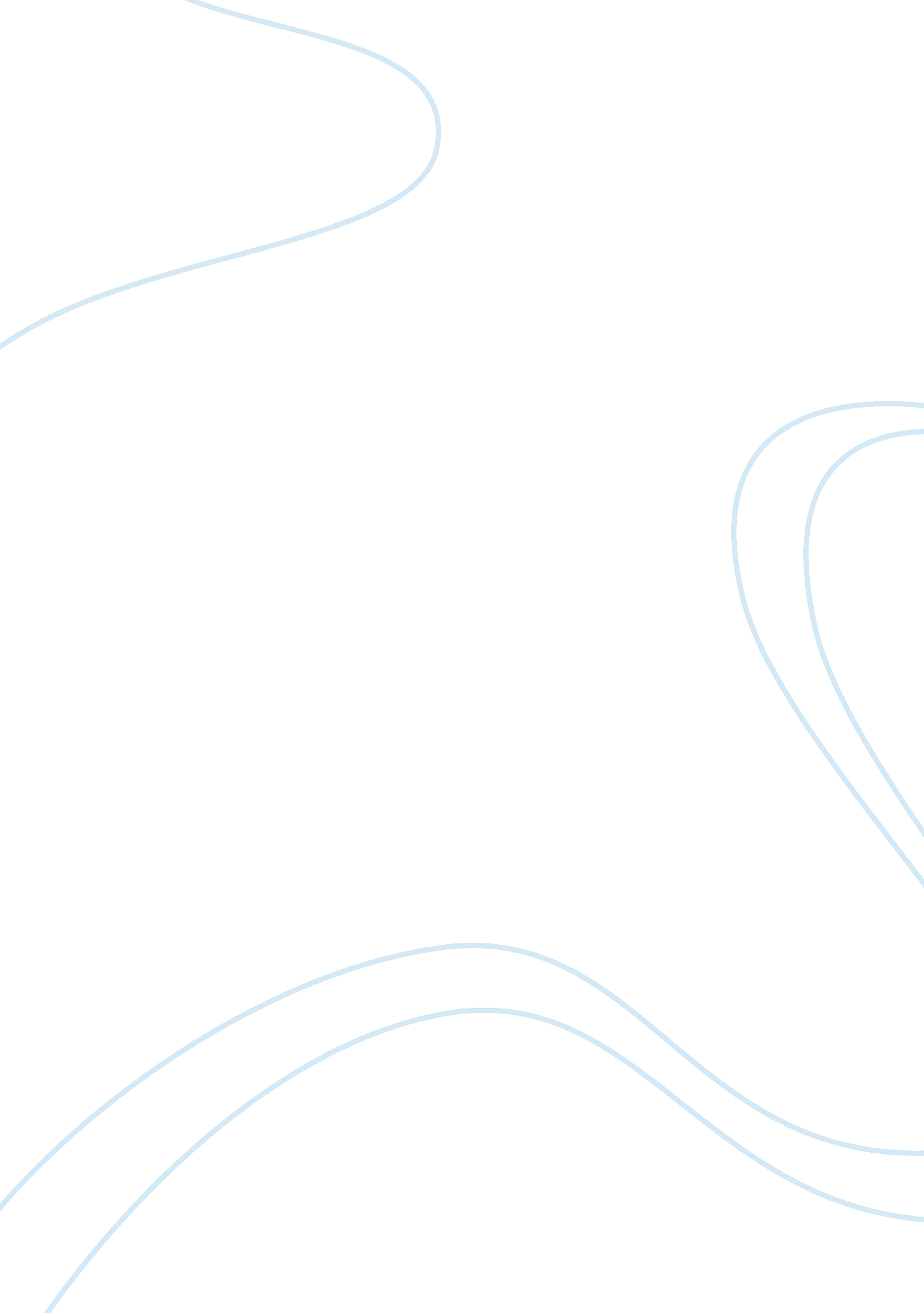 In istructionsLinguistics, English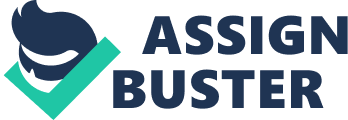 Instructions Discussion The most evident fallacy outlined in the video is logical fallacy. A logical fallacy is normally termed as the error in logic. The Meatrix video has used a logical fallacy thereby making the argument in the video to interfere with the source of decision-making for most audience. This fallacy will not stop people from using the chemical products. The video is trying to provide animals in the farm with better life and that they aspire to stop the cruelty of animals. However, the video is extremely biased in depicting this agribusiness life has been evil. The logical fallacy appears when they forget that the world can never be an intensive of smallholder agriculture. The fallacy outlined in the video makes the audience to ask themselves if it is about greed or if it about the demand and the supply. Food production is not only due to greed portrayed by the producers. There are various industries where one can make many revenues and experience a less risk compared to agriculture. What the population need is the demand for cheap food where they are expensive or cheap during the production. After watching the movie, there is little likelihood for the audience to change their eating habits. This is because majority of audience believe that there is nothing wrong in eating meat. Rather they ought to buy organic meat and stop backing the fast food companies. They have always continued making organic burgers rather than one sold at McDonalds (" The Official Meatrix I." n. d). 
Response 1 
I do agree with the response based on the authenticity of the website in creating awareness on the factory farms. The video failed in providing facts that supports the allegations outlined in the video. This poses questions on the validity of the information and outcomes depicted in the video. It is true that the information presented in the video, will bring forth questions between the researchers and those believing that the video’s theme is true. I fail to agree on the response on the rural living and rural farm. This is because there is not standard guideline governing the plan and setting of farm. It is true that most of the produce in groceries is not what is found on farms. This poses as one of the reasons of why I support the response. 
Response 2 
Just as stated in the response, I believe there are fallacies and agree with notion of how animals are treated before coming up with the products. Additionally, there was a misconception when the video stated those big and large farms are replacing the little one because of greed. It is common knowledge economics of scale and cost is important during the process of production. In United States, it is true that cheaper food products have a higher demand, therefore, with an increase in the number of population, it rules out the smaller firms. Consequently, there is nothing good in the way large corporation treat the animals. This actually based on lack of evidence to ascertain the treatment claims. 
Reference 
" The Official Meatrix I." YouTube. YouTube. Web. 3 Nov. 2014. 